УтверждаюРектор  ЧОУ ДО «Автолицей-СПРИНТ».Дмитриева Е.В.___________                                                         маршрут №6                                                                                             12.04.2016г.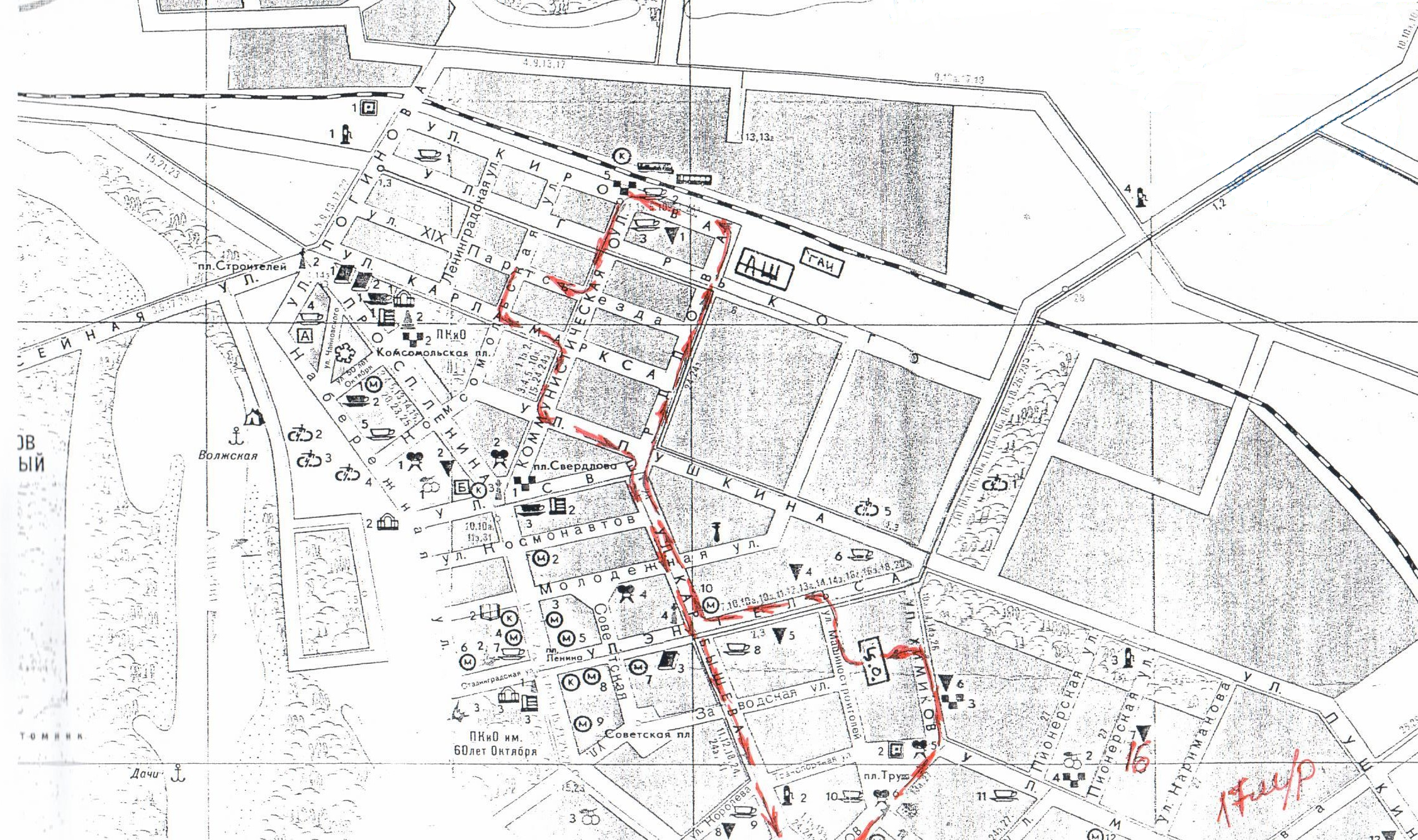 